Класс  7  Урок№ 7                                                             дата__________________Тема урока: “ Современные тенденции развития архитектуры компьютера компьютера”

Цели урока:Обучающая. Обобщить и систематизировать знания учащихся об устройстве компьютера, назначении его устройств, продолжить формирование навыков работы с компьютером.Развивающая. Способствовать развитию мотивации к изучению информатики; развитию творческих способностей учащихся.Воспитательная. Достижение сознательного усвоения учебного материала учащимися, формирование умения работать в коллективе, правильного использования компьютерных терминов                                                                        ХОД УРОКА.
      
Познакомить учащихся с планом урока
Проверка домашнего задания.
( Продолжить рассказ: “жили-были клавиатура, монитор, память и процессор. Жили они дружно, пока не возник у них спор, кто из них главнее…”).
 Теоретическая основа урока .Разделить класс на 3 группы, раздать листы оцениванияПодготовить презентацию по теме ( подготовить доклады о каждом устройстве ввода и вывода на 3 минуты (работа в группах))
 Архитектурой компьютера называют описание основных устройств и принципов работы компьютера, достаточных для понимания пользователя. Рассмотреть основные устройства компьютера 
Итак, персональный компьютер включает в себя следующие основные блоки:внутреннюю память (оперативную и запоминающую); процессор; периферийные устройства. Описание архитектуры компьютера предполагает рассмотрение функционального назначения устройств без какой-либо технической конкретизации; Выполнение заданных функций каждым устройством компьютера позволяет функционировать системе в целом; Управление компьютером осуществляется благодаря процессору, который обрабатывает команды данной программы; Для долговременного хранения информации используются устройства внешней памяти; Для ускорения работы компьютера используется внутренняя память, созданная для быстрого доступа
Комментарии к схеме “Основные устройства персонального компьютера” (слайд № 8).



Схема 2Комментарии основных устройств персонального компьютера
1. Внутренняя память компьютера 

Схема 3
2. Процессор . 

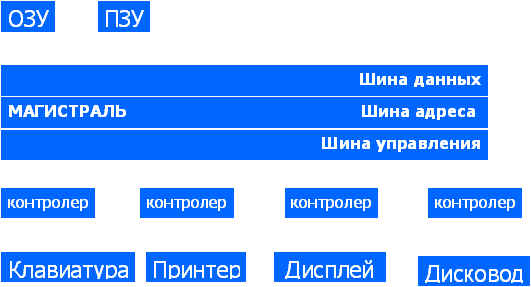 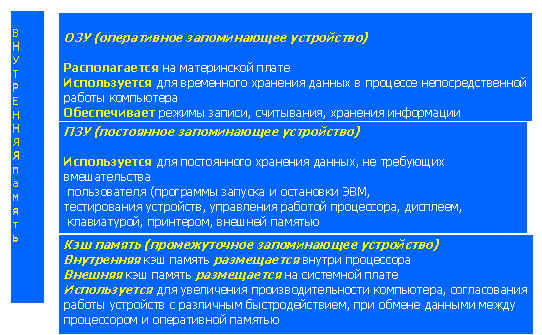 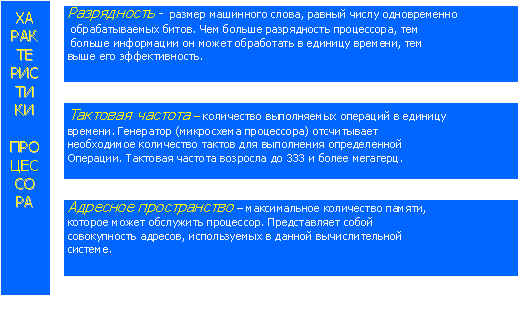 
3. Системная шина 
Представляет собой набор проводников, объединяющих основные узлы системной платы.
Позволяет осуществлять взаимодействие между процессором и остальными компонентами компьютера.
Осуществляется как передача информации, так и адресация устройств и обмен специальными служебными сигналами.


Поэтапное взаимодействие процессора с оперативной памятью 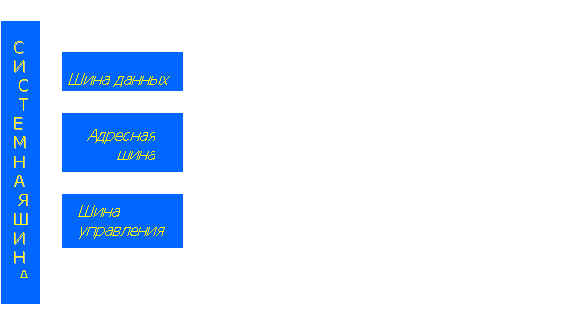 Процессор устанавливает на шине адреса адрес ячейки памяти, которую хочет прочитать; На шине управления процессор выставляет сигнал готовности и сигнал чтения; Заметив сигнал готовности, все устройства проверяют, не стоит ли на шине адреса их адрес; Оперативная память, заметив, что выставлен ее адрес, считывает управляющий сигнал; Память читает адрес; Память выставляет на шине данных требуемую информацию; Память выставляет на шине управления сигнал готовности; Процессор читает данные с шины данных. 
4. Контроллеры 
Декодирует сигнал, поступающий от процессора.
Посылает обработанный сигнал для выполнения его устройством.
Полученный двоичный сигнал преобразует в вид понятный пользователю.
Вставляются в разъемы (слоты) на материнской плате, а к их портам подключаются дополнительные устройства.
5. Порты Схема 6
9.Защита презентаций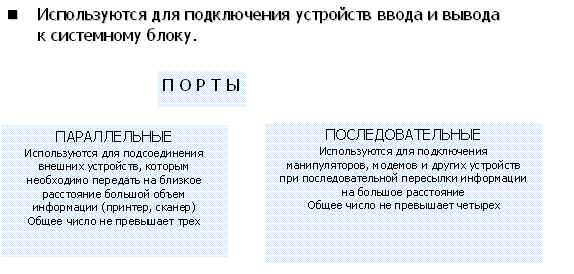 подготовить доклады о каждом устройстве ввода и вывода на 3 минуты (работа в группах)
Домашнее задание подготовить доклады на 2-3 минуты .
^ Итоги урока . Д/З учить конспект